Harmonogram grupowego poradnictwa zawodowego w ramach projektu „Aktywni”grupa VI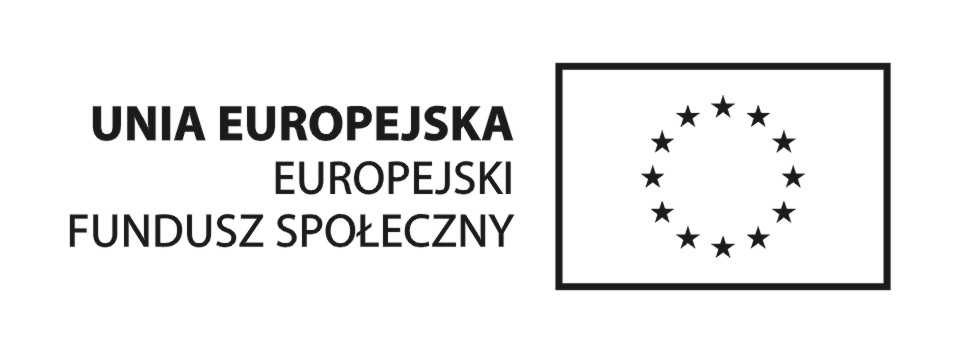 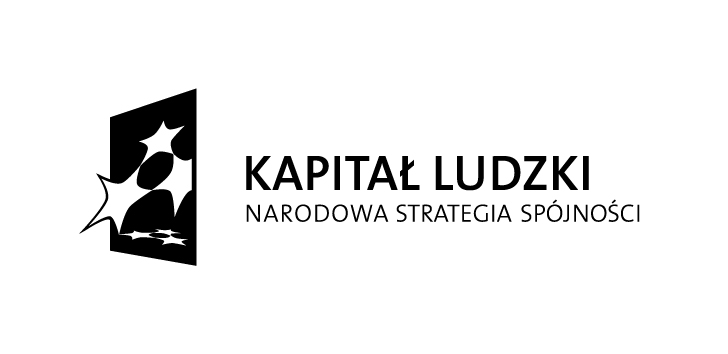 Liczba godzin24Termin realizacji17.10.2013-21.10.2013Miejsce realizacjiLublin, ul. Przechodnia 4, II piętroDataGodzinyTemat zajęćLiczbagodz.Trener 17.10.20138.30-15.30Analiza niepowodzeń w poszukiwaniu pracyRynek pracy44Magdalena Magryta18.10.20138.30-15.30Metody poszukiwania pracy8Magdalena Magryta21.10.20138.30-15.30Dokumenty aplikacyjneRozmowa kwalifikacyjna44Magdalena Magryta